КНП «ЦПМСД» Веснянської сільської ради Миколаївського району Миколаївської областіПРОТОКОЛЬНЕ РІШЕННЯ (ПРОТОКОЛ)               22 березня 2023 р.                                          селище Весняне                          № 2уповноваженої особиПорядок денний:Про внесення змін до тендерної документації на закупівлю Аналізатора гематологічного (з набором реагентів та речовин) (ДК 021:2015:38430000-8 «Детектори та аналізатори»), UA-2023-03-17-007426-a. Про оприлюднення нової редакції тендерної документації додатково до початкової редакції тендерної документації та перелік змін, що вносяться в окремому документі відповідно до вимог Закону України «Про публічні закупівлі» (далі — Закон) з урахуванням Особливостей здійснення публічних закупівель товарів, робіт і послуг для замовників, передбачених Законом України «Про публічні закупівлі», на період дії правового режиму воєнного стану в Україні та протягом 90 днів з дня його припинення або скасування, затвердженому постановою Кабміну «Про затвердження особливостей здійснення публічних закупівель товарів, робіт і послуг для замовників, передбачених Законом України “Про публічні закупівлі”, на період дії правового режиму воєнного стану в Україні та протягом 90 днів з дня його припинення або скасування» від 12.10.2022 № 1178 (зі змінами) (далі – Особливості).Під час розгляду першого питання порядку денного:Згідно з абзацом 3 пункту 51 Особливостей замовник має право з власної ініціативи або у разі усунення порушень вимог законодавства у сфері публічних закупівель, викладених у висновку органу державного фінансового контролю відповідно до статті 8 Закону, або за результатами звернень, або на підставі рішення органу оскарження внести зміни до тендерної документації. У разі внесення змін до тендерної документації строк для подання тендерних пропозицій продовжується замовником в електронній системі закупівель таким чином, щоб з моменту внесення змін до тендерної документації до закінчення кінцевого строку подання тендерних пропозицій залишалося не менше чотирьох днів.Виникла необхідність внесення змін до тендерної документації в частині:У пункті 1 розділу «Подання та розкриття тендерної пропозиції» тендерної документації«Кінцевий строк подання тендерних пропозицій: до 27.03.2023 року 00:00 годин.Тендерні пропозиції після закінчення кінцевого строку їх подання не приймаються електронною системою закупівель.»замінити на «Кінцевий строк подання тендерних пропозицій: до 27.03.2023 року 01:00 годин.Тендерні пропозиції після закінчення кінцевого строку їх подання не приймаються електронною системою закупівель.»У Додатку №3 до тендерної документації «Інформація про необхідні технічні, якісні та кількісні характеристики предмета закупівлі та технічна специфікація до предмета закупівлі»  «Інформація про необхідні технічні, якісні та кількісні характеристики предмета закупівлі та технічна специфікація до предмета закупівлі Аналізатор гематологічний (з набором реагентів та речовин) (ДК 021:2015 38430000-8 «Детектори та аналізатори»)У разі, якщо нижче міститься посилання на конкретні торговельну марку чи фірму,  патент,  конструкцію або тип предметазакупівлі, джерело його походження або виробника - читати  "або еквівалент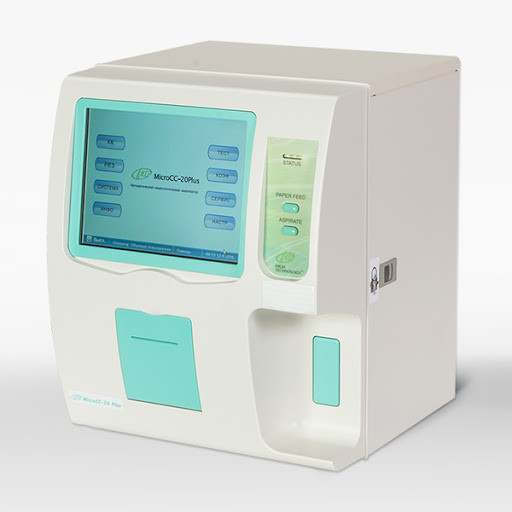 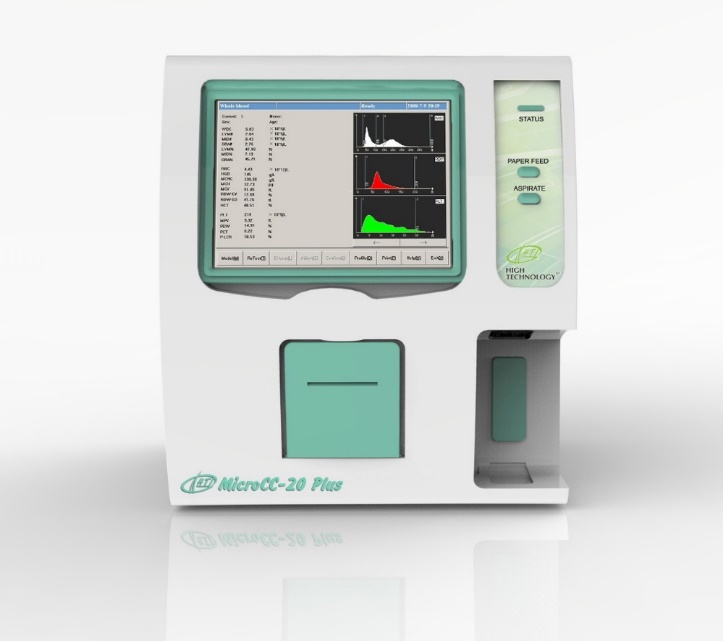 	 Гематологічний аналізатор HTI MicroCC-20Plus - автоматичний гематологічний аналізатор на 20 параметрів, з диференціюванням лейкоцитів по 3-м субпопуляцій і побудовою 3-х гістограм. Повністю україномовне меню з підказками для спрощеної роботи лаборанта.   •   Управління здійснюється з великого кольорового сенсорного дисплея. 
   •   Продуктивність: не менше 60 аналізів за годину.
   •   Об’єм зразка не більше 10,0 мкл. 
   •   Пам'ять не менше 50000 зразків.
   •   Вивід всіх результатів досліджень на вбудований термальний принтер.   •   Електроживлення: 220В, 50/60 Гц, 96 ВА. 
   
         Товар  повинен бути новим, що не був в експлуатації  та відповідати технічним вимогам, зазначеним у тендерній документації.          Учасник зобов’язаний надати довідку у довільній формі  про технічні характеристики Товару, який він пропонує.  У разі невідповідності якості Товару, Замовник залишає за собою право відмовитися від зазначеного Товару із повернення вартості такого Товару на його користь за ціною, що відповідає ціні продажу такого Товару, якщо даний Товар вже оплачений або вимагати його заміни на якісний.   Товар повинен поставлятися в непошкодженій упаковці та/або тарі, яка повинна забезпечити повне збереження Товару від всякого роду пошкоджень під час його транспортування з урахуванням перевантажень в дорозі та зберігання протягом терміну придатності Товару.   Гарантійний термін обслуговування Товару має складати не менше 1 календарного року.         Постачальник постачає товар  за власний рахунок.         Постачальник забезпечує виїзд інженера для монтажу та перевірки роботи апаратури, а також проведення первинного навчання персоналу Замовника.          Під час поставки Постачальник повинен дотримуватись чинного законодавства України, що передбачає застосування заходів із захисту довкілля.» замінити на «Інформація про необхідні технічні, якісні та кількісні характеристики предмета закупівлі та технічна специфікація до предмета закупівлі Аналізатор гематологічний (з набором реагентів та речовин) (ДК 021:2015 38430000-8 «Детектори та аналізатори»)У разі, якщо нижче міститься посилання на конкретні торговельну марку чи фірму,  патент,  конструкцію або тип предметазакупівлі, джерело його походження або виробника - читати  "або еквівалентУ разі подання пропозиції, яка не відповідає медико-технічним вимогам та визначеному переліку, пропозиція не буде розглядатись та оцінюватись і буде відхилена як така, що не відповідає вимогам документації електронних торгів.»Внесення змін до тендерної документації планується 22 березня 2023 року, водночас кінцевий строк подання тендерних пропозицій до 27 березня 2023 року 00:00 годин. Відповідно,  до кінцевого строку подання тендерних пропозицій залишається менше чотирьох днів, тому строк подання тендерних пропозицій необхідно продовжити до 27 березня 2023 року 01:00 годин.Під час розгляду другого питання порядку денного:Відповідно до абзацу 4 пункту 51 Особливостей зміни, що вносяться замовником до тендерної документації, розміщуються та відображаються в електронній системі закупівель у вигляді нової редакції тендерної документації додатково до початкової редакції тендерної документації. Замовник разом із змінами до тендерної документації в окремому документі оприлюднює перелік змін, що вносяться. Зміни до тендерної документації у машинозчитувальному форматі розміщуються в електронній системі закупівель протягом одного дня з дати прийняття рішення про їх внесення.На виконання наведеної вище норми необхідно оприлюднити в електронній системі закупівель протягом одного дня з дати прийняття даного рішення:нову редакцію тендерної документації з усіма додатками та змінами.ВИРІШИЛА:1. Затвердити нову редакцію тендерної документації на закупівлю Аналізатора гематологічного (з набором реагентів та речовин) (ДК 021:2015:38430000-8 «Детектори та аналізатори»), UA-2023-03-17-007426-a  та перелік змін, що вносяться в окремому документі.2. Оприлюднити нову редакцію тендерної документації на закупівлю Аналізатора гематологічного (з набором реагентів та речовин) (ДК 021:2015:38430000-8 «Детектори та аналізатори»), UA-2023-03-17-007426-a  та перелік змін, що вносяться в окремому документі протягом одного дня з дати прийняття даного рішення.Головний бухгалтер	                                                                                     Тетяна ДЕРКАЧ__________________                              _____________                                          ____________ (посада уповноваженої особи)               (підпис)                                               (ім’я та прізвище)№ п/пНайменування товаруОдиниця виміруКількістьтовару1Аналізатор гематологічний MicroCC-20Plus (виробник НТІ, США) (з набором реагентів та речовин) або еквівалентштук1,00№ з/пПараметрВимоги1. Загальна характеристика1. Загальна характеристика1. Загальна характеристика1.1Аналізатор гематологічний MicroCC-20Plus (з набором реагентів та речовин) або еквівалент1 шт.1.2Дата виробництва обладнанняНе раніше 2022 р.1.3Країна-виробникСША та Країни Європи (окрім країн, на які накладені санкції)2. Загальні вимоги2. Загальні вимоги2. Загальні вимоги2.1Принцип вимірюванняWBC, RBC, PLT – метод імпедансу, HGB – фотометричний2.2Кількість параметрів≥ 20 параметрів2.3Вимірювальні параметриКількість лейкоцитів в крові (WBC);Кількість лімфоцитів в крові (LYM#);Кількість проміжних клітин в крові (MID#);Кількість гранулоцитів в крові (GRA#);Відсотковий вміст лімфоцитів (LYM%);Відсотковий вміст проміжних клітин (MID%);Відсотковий вміст гранулоцитів (GRA%);Кількість еритроцитів в крові (RBC);Концентрація гемоглобіну в крові (HGB);Середній об’єм тромбоцита (MPV);Ширина розподілу тромбоцитів за об’ємом (PDW);Тромбоцитокрит (PCT);  Коефіцієнт великих тромбоцитів (P-LCR).Гематокрит (HCT);Середній об’єм еритроцита (MCV);Середній еритроцитарний гемоглобін (MCH); Середня концентрація гемоглобіну в еритроциті (MCHC);Ширина розподілу еритроцитів за об’ємом, СКВ (RDW-SD);Ширина розподілу еритроцитів  за об’ємом, КВ (RDW-CV);Кількість тромбоцитів (PLT).2.4Гістограми розподілуТромбоцитів (PLT Histogram)Лейкоцитів  (WBC Histogram),Еритроцитів (RBC Histogram),2.5Діапазон лінійностіWBC 109/лRBC 1012/лHGB г/лPLT 109/лНе гірше(0 – 99.9) 109/л(0 – 9.99) 1012/л (0 – 300) г/л(0 - 9999) 109/л2.6Точність вимірюванняWBC RBC HGB MCVPLT Не гірше2,0 %1,5 %1,5 %0,5 %4,0 %2.7Відображення показниківWBC, LYM#, MID#, GRA# - 109/л, 103/мкл;RBC - 1012/л, 106/мкл;HGB, MCHC – г/л, г/дл;HCT - %, л/л;PLT - 109/л, 103/мкл;2.8Типи  зразків Цільна, капілярна та попередньо розведена кров2.9Об’єм зразка   для вимірюванняне більше 9,8 мкл2.10Продуктивність   зразків/годину                  ≥ 60 2.11Калібрування  Ручне та автоматичне2.12Інтерфейс користувача      Україномовний2.13Пам’ять аналізатора           ≥ 230 000 2.14Вбудована програма контролю якостіНаявність2.15Кількість файлів контрольного матеріалу у пам’яті приладу≥ 202.16Сповіщення про патологічний результат дослідження Наявність2.17Сканер штрих-кодівНаявність2.18Автоматична самодіагностика / самоперевірка                   Наявність2.19Датчик рівня реагентівНаявність2.20Програма слідкування за залишком реагентівНаявність 2.21Діаметр апертури WBC Діаметр апертури RBC  80 мкм;50 мкм2.22Дозування приладом розчину для приготування попередньо розведеного зразкаНаявність2.23Діагональ дисплея ≥ 10 дюймів2.24Принтер                                 - вбудований термальний (ширина паперу 57 мм);- зовнішній принтер (опція)2.25Управління аналізаторомСенсорний дисплей, клавіатура, мишка2.26ІнтерфейсиRS-232, Інтерфейс миші/клавіатури типу PS/2, USB – 2 шт,  мережевий  інтерфейс Ethernet, LPT.2.27Ідентифікатор зразка пацієнтаНомер пацієнтаІм’я ПацієнтаСтатьВікТип зразкаНомер мед. картиВідділенняСтатевовікова група2.28Статевовікові групи для друку відповідних границь норм у звіті пацієнтаГоловнаДорослий чоловікДоросла жінка14 -18 років6 -13 років3 – 5 років2 місяці – 2 роки8 днів –1 місяціПерший тижденьВизначені користувачем3. Документи3. Документи3. Документи3.1Документ, що підтверджує відповідність вимогам Технічного регламенту щодо медичних виробів для діагностики in vitro, затвердженого Постановою КМУ від 02.10.2013 р. № 754Наявність, надати копію3.2Інструкція з експлуатації українською мовоюНаявність, надати копію3.3Надати міжнародний сертифікат якості FDA або Сертифікат підтвердження відповідності якості продукції вимогам Европейського союзу (CE Certificate), в залежності від країни виробника Наявність, надати копію3.4Паспорт на обладнанняНаявність, надати копію4. Гарантійні зобов’язання 4. Гарантійні зобов’язання 4. Гарантійні зобов’язання 4.1Навчання медичного персоналу.Надати гарантійний лист4.2Гарантійний термін на систему, включаючи все додаткове устаткування.12 місяців4.3Наявність сертифікованої сервісної служби. Наявність, Надати сертифікат інженера виданий виробником,Надати оригінал листа від фірми-виробника або офіційного представника на території України4.4Наявність післягарантійного обслуговуванняНаявність, надати оригінал листа від фірми-виробника або офіційного представника на території України4.5Надати оригінал гарантійного листа виробника або представника виробника, яким підтверджується можливість поставки товару, у необхідній кількості та якості який є предметом закупівлі Гарантійний лист повинен включати ідентифікатор закупівлі (номер оголошення) оприлюдненого на веб-порталі Уповноваженого органу,  а також назву предмету закупівлі та назву замовника згідно оголошення.Наявність4.6Доставка до місця призначення За рахунок Постачальника5. Додаткове обладнання5. Додаткове обладнання5. Додаткове обладнання5.1Джерело безперервного живленняНаявність6. Стартовий набір реагентів6. Стартовий набір реагентів6. Стартовий набір реагентів6.1Diluent, 20LРозчин ізотонічний, фасування: 20літрів1 шт Призначення: Для розведення при підрахунку числа та розміру клітин у гематологічних аналізаторахОб’єм фасування, л: 20 л.  Загальний термін придатності, місяців: 24                                                       Гарантійний термін придатності розчину після відкриття, днів 90Температура зберігання, С:  4-35Продукт повинен мати відповідне маркування із обов’язковим зазначенням наступної інформації: назва продукту,  дата  виготовлення продукту, кінцева дата придатності, номер та дата державної реєстрації, його призначенням до застосування, наявність на упаковці QR-коду. 6.2Lytic Reagent, 1L.Лізуючий розчин, фасування: 1літр.1 шт Призначення: Для руйнування  еритроцитів крові при підрахунку лейкоцитів     Об’єм фасування, л: 1 Температура зберігання, С:  4-35Продукт повинен мати відповідне маркування із обов’язковим зазначенням наступної інформації: назва продукту,  дата  виготовлення продукту, кінцева дата придатності, номер та дата державної реєстрації, його призначенням до застосування, наявність на упаковці QR-коду.   Загальний термін придатності, місяців: 24 Гарантійний термін придатності розчину після вскриття, днів: 906.3Enzymatic Cleaner Concentrate, 50mlКонцентрований розчин для промивання, фасування: 50мл1 шт Призначення: Концентрований розчин для промивання це стабілізований і мікро-віфільтрований концентрований протеолітичний ферментативний розчин для постійного автоматичного очищення, промивки капілярів, трубок і камер гематологічних аналізаторів. Знімає залишок крові і опади ліпопротеїдів на гематологічних аналізаторах.Об’єм фасування, л: 0,05.  Загальний термін придатності, місяців: 24                                                       Гарантійний термін придатності розчину після вскриття, днів 90Температура зберігання, С:  4-35Продукт повинен мати відповідне маркування із обов’язковим зазначенням наступної інформації: назва продукту,  дата  виготовлення продукту, кінцева дата придатності, номер та дата державної реєстрації, його призначенням до застосування.6.4Enzymatic Cleaner, 1LРозчин для промивання, фасування: 1літр1 шт Призначення: Для очищення рідинно-провідних магістралей у гематологічних аналізаторахОб’єм фасування, л: 1 Продукт повинен мати відповідне маркування із обов’язковим зазначенням наступної інформації: назва продукту,  дата  виготовлення продукту, кінцева дата придатності, номер та дата державної реєстрації, його призначенням до застосування, наявність на упаковці QR-коду.  Температура зберігання, С:  4-35Загальний термін придатності, місяців: 36Гарантійний термін придатності розчину після вскриття, днів: 906.5Матеріал контролю гематологічний атестований багато параметричний Para 12 Extend: 1 x 2.5 мл (1 Норма)1 шт Призначення: Для оцінки точності та достовірності результатів, отриманих на гематологічних аналізаторах.
Об’єм фасування, мл-2,5 Температура зберігання, С- 2-8Наявність у паспорті атестованих значень: до запропонованого аналізатораЗагальний термін придатності, місяців: 6
Гарантований термін придатності  після відкриття, днів – 30
Кількість атестованих показників -126.6Система для забору крові з  капіляром (200мкл, ЕДТА), червона (50шт/уп)50 штНаявність6.7Наявність штрих-кодів на реагентах від виробникаНаявність6.8Надати інформацію (у вигляді картинок/фото) про підтвердження україномовного інтерфейсу програмного забезпеченняНаявність